Our purpose is to foster a culture of collaboration to support student success.Outcomes:Identify successful practices throughout the department.Identify barriers for students achieving at high levels based on the areas of focus for this year.Begin developing logic models to serve as a road map to inform future work.Identify next steps.Reflect upon our learning.Provide feedback about the work.Inter-VENN-tionIndividually, what are your hopes, fears, successes, and goals for your role in exceptional education?Share in pairs.Whole Group ShareHow do we spread these successes throughout all MNPS classrooms?Shift the Narrative: ”From ‘fixing the teacher’ to collaborative expertise”   (Hattie, 2015)Hattie, J. (Fall 2015).  What works in education: The politics of collaborative expertise. London, UK: Pearson. Retrieved from https://www.pearson.com/content/dam/corporate/global/pearson-dot-com/files/hattie/150526_ExpertiseWEB_V1.pdf Here’s a link to other John Hattie books and resources: https://visible-learning.org/category/books/ Fishbone AnalysisAreas of Focus for 2017-2018Data- Based Decision MakingInstructionally Appropriate IEP’sAccess to High Quality Core InstructionEffective Intensive InterventionsGallery Walk for Feedback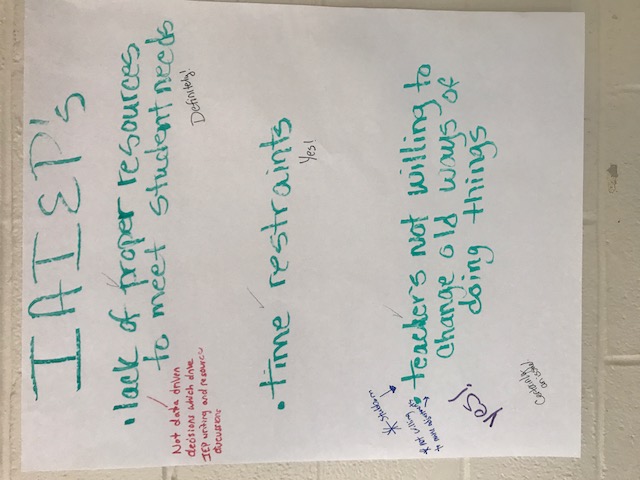 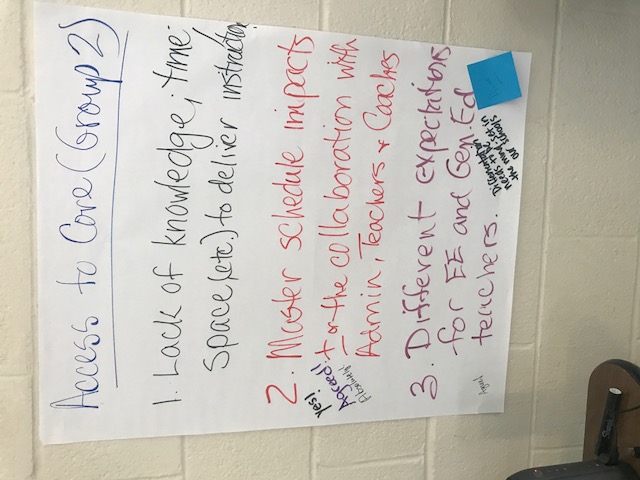 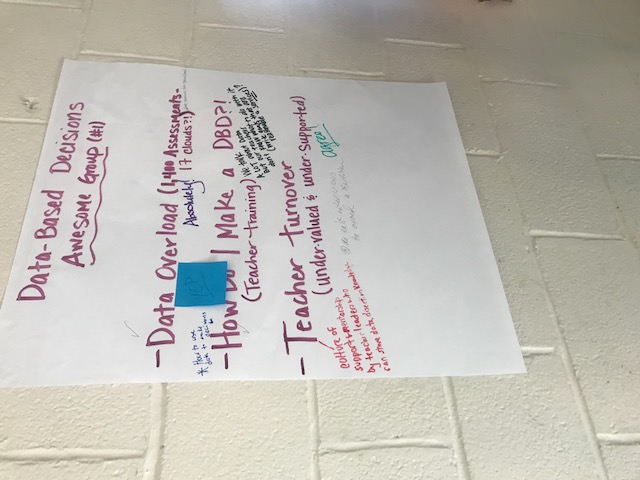 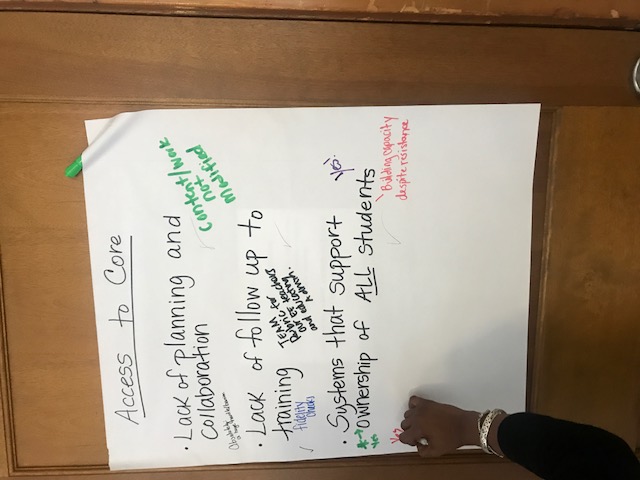 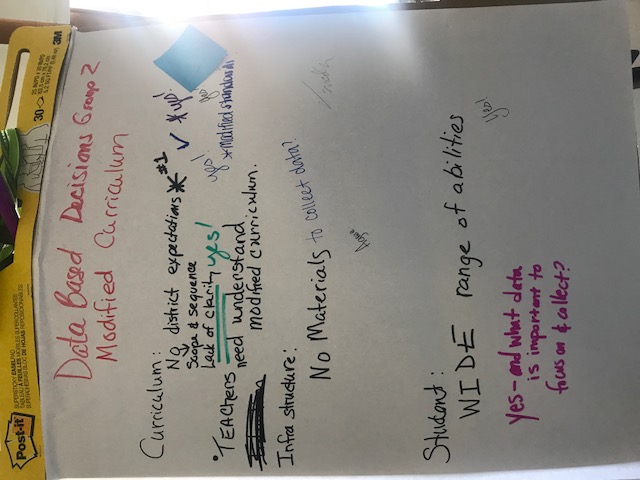 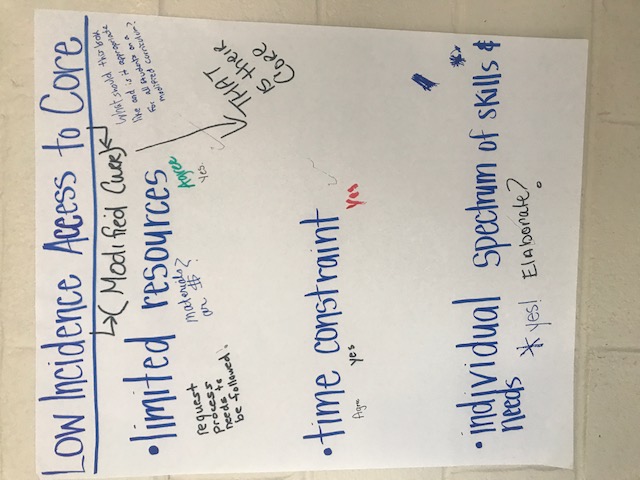 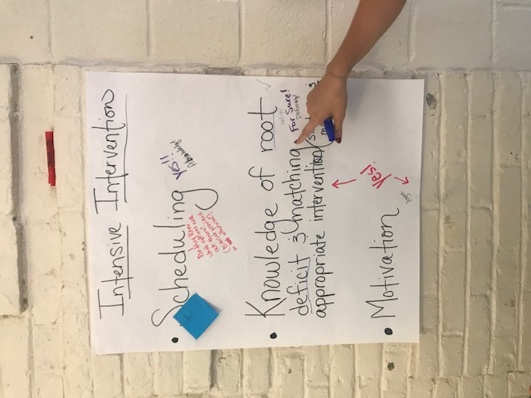 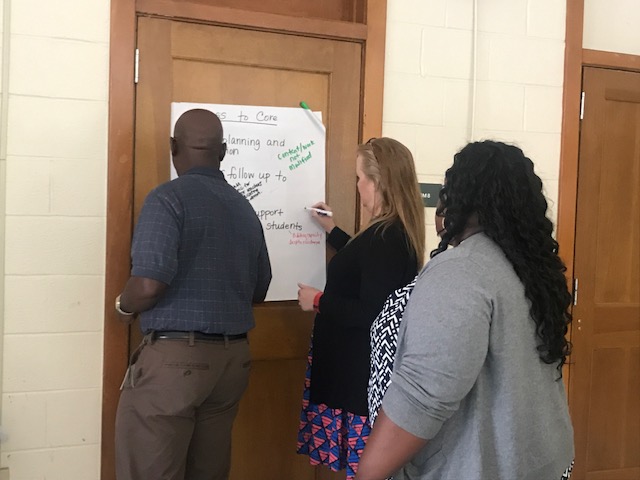 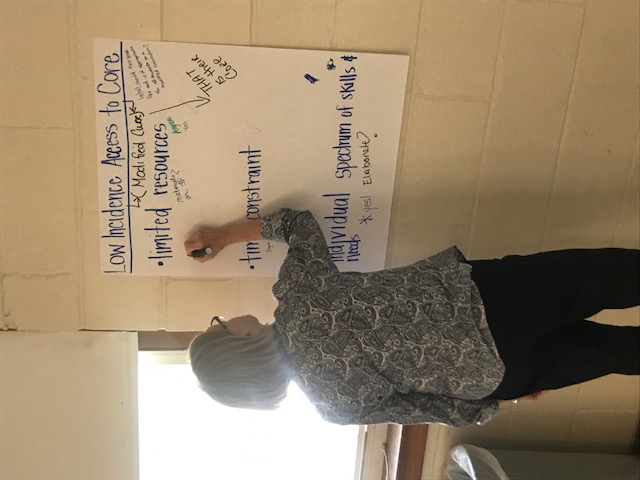 Logic Model OutcomeBased on the top barrier decided by the Spend A Buck protocol, what would be the ideal outcome if the barrier was completely removed?  Instructionally appropriate IEPs will lead to higher quality instruction and ultimately higher student success.      GROUP LEAD: Jill PurdueSpecial Education focused PD for General Educators   GROUP LEAD: C. FlorAll teacher would understand how to determine and implement effective and appropriate interventions.  GROUP LEAD: Kerri BockerAll teachers would know how to make data-based decisions.  GROUP LEAD: Charishma PriceAll MNPS low incidence teacher have access and knowledge of resources to access high quality instruction.  GROUP LEAD: Alexis Sutor (Shidler)Successful implementation of district wide modified curriculum and scope and sequence (set of standards/expectations)  GROUP LEAD: Adrienne Fehringer CookCollaboration among Admin, teachers, and coaches to support student success.  GROUP LEAD: Marsha PritchardLeading Groups StrategiesWhat strategies, structures, and principles did you observe me using during today’s session that you might use when leading groups? Gallery Walk/Chalk TalkFishbone AnalysisTimed Activities with FlexibilityVenn DiagramThink-Write-Pair-ShareWalk Around RoomBegan session by walking around and talking to people to build relationshipsThird PointNext StepsSmall group plan to meet to finish discussing logic model, or road map, to inform creation of PD sessions for the spring 2018.Use provided PD planning template to establish objectives for the Oct. 18th meeting.Incorporate strategies used from today’s session into the PD planning.ReflectionReview your Inter-VENN-tion from this morning.  What is your goal now?support teachers with more academic and data discussionsexiting studentsfine tune curricular and content support for LI teachersto support my schools by building capacity with instruction and complianceto advocate more for best practices at IEP meetings and to use district data more when making decision for IEPsto understand more about developing PD and group dynamicswork smarter not harderincrease student outcomes by empowering teacher to make appropriate decisions about need and interventionsto collaboratively develop and implement plans for success for our students, teacher, parentsbuild something to scaleto increase communication and collaboration with my teammates and other professionalsto make my schools more informed about how to make data-based decisionssupport schools effectivelybuild capacity for teachers and adminto assist schools to build capacity to positively impact student successto help ensure that all teachers across district have knowledge/awareness of access to low budget resources for low incidence students to access modified core curriculumbuild capacity of high school EE teachersto ensure that everyone on the team, who support student with disabilities, has a clear understanding of expectations and access to materials to help student show growthbuild capacity in buildings, teacher leaders and for all staff to gain confidenceto assist teachers in becoming confidently and expertly able to provide SPED servicesHow was the Meeting?FearsHopesSuccessesdisseminating wrong informationtime constraintsbeing spread too thinnever building capacity because not at schoolsthe multiple initiatives and information sources overwhelmed schools and teachersas district grows, the need grows—how will the needs be handled?impact student successempowering and supporting families and teachersbuilding capacity—empowering others; ownership of information; “teach them to fish”teacher relationships so feedback can occurimproved data collectionculture of collaborationempowering others and growing leadersexpertise being shared with otherscoaching to improve practice (modeling, feedback, etc.)building relationships—trustsmooth transition to new tierhas workspacebuilding teacher understanding+∆goodfelt like I can make a differenceI like the collaborative strategiesteam collaboration identification of root causesteam workbalance talking points with activitiestime to collaborate with co-workersinteracting with my colleaguesbrainstorming ideas (problems, solutions with DBD)always nice to collaborategood informationpresented wellgood modelingactivitieslearned new strategies for group learning facilitationgreat presentationexcellent process to foster building capacityopportunity to collaborate with peerscollaborative inquirygreat strategiesenjoyed learning about new booksI enjoyed the highly collaborative componentcollaborative workattempt to get actionable steps in placefishbone—like the idea of deciding barriers and making a planpacing of activitiesorganizedvery knowledgeabletime constraintmaybe start time earlierstick to time framecoming in, I was unclear of the purpose of todaymore guidance on what needs to be included on a DBD presentationway too longtalked too muchIsn’t there someone in the district in charge of PD? Why are we developing them for them?did not clearly understand what the expectation was when the PD was placed on my calendaroverwhelmingbig taskwe could have gotten more planning donetoo much frou froulonger PD sessions and breakscreating a PD is not an appropriate goal for our group.  We need time to develop scope/sequence.clear expectations of what the purpose was today